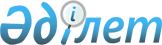 О внесении дополнений в постановление акимата Павлодарской области от 28 мая 2015 года № 160/5 "Об утверждении регламентов государственных услуг в области здравоохранения"
					
			Утративший силу
			
			
		
					Постановление акимата Павлодарской области от 26 мая 2016 года № 168/4. Зарегистрировано Департаментом юстиции Павлодарской области 07 июля 2016 года № 5158. Утратило силу постановлением акимата Павлодарской области от 18 января 2021 года № 27/1 (вводится в действие по истечении десяти календарных дней после дня его первого официального опубликования)
      Сноска. Утратило силу постановлением акимата Павлодарской области от 18.01.2021 № 27/1 (вводится в действие по истечении десяти календарных дней после дня его первого официального опубликования).
      В соответствии с пунктом 3 статьи 16 Закона Республики Казахстан от 15 апреля 2013 года "О государственных услугах" акимат Павлодарской области ПОСТАНОВЛЯЕТ:
      1. Внести в постановление акимата Павлодарской области от 28 мая 2015 года № 160/5 "Об утверждении регламентов государственных услуг в области здравоохранения" (зарегистрировано в Реестре государственной регистрации нормативных правовых актов за № 4587, опубликовано 17 июля 2015 года в газете "Регион. KZ") следующие дополнения:
      пункт 1 указанного постановления дополнить подпунктом 18) следующего содержания: "18) "Регистрация согласия или отзыва согласия на прижизненное добровольное пожертвование тканей (части ткани) и (или) органов (части органов) после смерти в целях трансплантации"";
      указанное постановление дополнить регламентом государственной услуги "Регистрация согласия или отзыва согласия на прижизненное добровольное пожертвование тканей (части ткани) и (или) органов (части органов) после смерти в целях трансплантации" согласно приложению к настоящему постановлению.
      2. Государственному учреждению "Управление здравоохранения Павлодарской области" в установленном законодательством порядке обеспечить:
      государственную регистрацию настоящего постановления в территориальном органе юстиции;
      в течение десяти календарных дней после государственной регистрации настоящего постановления в территориальном органе юстиции направление на официальное опубликование в средствах массовой информации и информационно-правовой системе "Әділет";
      размещение настоящего постановления на интернет-ресурсе акимата Павлодарской области.
      3. Контроль за исполнением настоящего постановления возложить на заместителя акима области Бегентаева М.М.
      4. Настоящее постановление вводится в действие по истечении десяти календарных дней после дня его первого официального опубликования. Регламент государственной услуги
"Регистрация согласия или отзыва согласия на прижизненное добровольное
пожертвование тканей (части ткани) и (или) органов (части органов) после смерти
в целях трансплантации" 1. Общие положения
      1. Государственная услуга "Регистрация согласия или отзыва согласия на прижизненное добровольное пожертвование тканей (части ткани) и (или) органов (части органов) после смерти в целях трансплантации" (далее – государственная услуга) оказывается медицинскими организациями, оказывающими первичную медико-санитарную помощь (далее - услугодатель).
      Прием заявления и выдача результата оказания государственной услуги осуществляется через услугодателя.
      2. Форма оказания государственной услуги: бумажная.
      3. Результатом оказания государственной услуги является:
      1) справка о регистрации согласия на прижизненное добровольное пожертвование тканей (части ткани) и (или) органов (части органов) по форме согласно приложению 1 стандарта государственной услуги, утвержденного приказом Министра здравоохранения и социального развития Республики Казахстан от 27 апреля 2015 года № 272 "Об утверждении стандартов государственных услуг в области здравоохранения" (далее – Стандарт) либо справка об отказе в регистрации согласия на прижизненное добровольное пожертвование тканей (части ткани) и (или) органов (части органов) по форме согласно приложению 2 Стандарта (далее – справка о регистрации согласия, отказа);
      2) справка о регистрации отзыва согласия на прижизненное добровольное пожертвование тканей (части ткани) и (или) органов (части органов) по форме согласно приложению 3 к Стандарту (далее - справка о регистрации отзыва согласия). 2. Описание порядка действий структурных подразделений (работников)
услугодателя в процессе оказания государственной услуги
      4. Основанием для начала процедуры (действия) по оказанию государственной услуги является перечень документов, предусмотренных пунктом 9 Стандарта.
      5. Содержание каждой процедуры (действия), входящей в состав процесса оказания государственной услуги через услугодателя:
      с момента сдачи услугополучателем пакета документов услугодателю, медицинский регистратор в течение 15 (пятнадцати) минут принимает и регистрирует заявление проверяет наличие прикрепления к данному услугодателю согласно регистру прикрепленного населения;
      в течение 15 (пятнадцати) минут участковый врач (врач общей практики) проводит клинический осмотр, проверяет сведения в системе "Регистр диспансерных больных" заполняет справку о регистрации согласия, отказа или справку о регистрации отзыва согласия, передает ее заведующему отделения;
      заведующий отделения в течение 1 (одного) рабочего дня проверяет, подписывает справку о регистрации согласия, отказа или справку о регистрации отзыва согласия и передает руководителю организации;
      руководитель организации в течение 1 (одного) рабочего дня проверяет подписывает справку о регистрации согласия, отказа или справку о регистрации отзыва согласия и передает медицинскому регистратору;
      в течение 20 минут медицинский регистратор регистрирует справку в журнале регистрации согласия и отказов в регистрации на прижизненное добровольное пожертвование тканей (части ткани) и (или) органов (части органов) после смерти в целях трансплантации, выдает справку о регистрации согласия, отказа или справку о регистрации отзыва согласия.
      6. Результат процедуры (действия) по оказанию государственной услуги, который служит основанием для начала выполнения следующей процедуры (действия):
      1) справка о регистрации согласия на прижизненное добровольное пожертвование тканей (части ткани) и (или) органов (части органов) по форме согласно приложению 1 к Стандарту либо справка об отказе в регистрации согласия на прижизненное добровольное пожертвование тканей (части ткани) и (или) органов (части органов) по форме согласно приложению 2 к Стандарту;
      2) справка о регистрации отзыва согласия на прижизненное добровольное пожертвование тканей (части ткани) и (или) органов (части органов) по форме согласно приложению 3 к Стандарту. 3. Описание порядка взаимодействия структурных подразделений (работников)
услугодателя в процессе оказания государственной услуги
      7. Перечень структурных подразделений, (работников) услугодателя, которые участвуют в процессе оказания государственной услуги:
      1) медицинский регистратор;
      2) участковый врач (врач общей практики);
      3) заведующий отделением;
      2) руководитель организации.
      8. Описание последовательности действий при регистрации прижизненного, добровольного пожертвования тканей (части ткани) и (или) органов (части органов) после смерти в целях трансплантации с указанием срока выполнения каждого действия приведены в приложении настоящего регламента. 4. Описание порядка взаимодействия с "Государственной корпорацией
"Правительство для граждан" и (или) иными услугодателями, а также порядка
использования информационных систем в процессе оказания государственной услуги
      9. Государственная услуга через Некоммерческое акционерное общество "Государственная корпорация "Правительство для граждан" и через веб-портал "электронного правительства" www.egov.kz не оказывается. Справочник
бизнес-процессов оказания государственной услуги
"Регистрация прижизненного, добровольного пожертвования тканей (части ткани)
и (или) органов (части органов) после смерти в целях трансплантации" 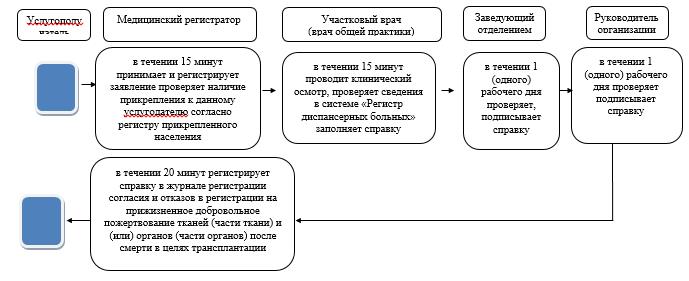  Условные обозначения: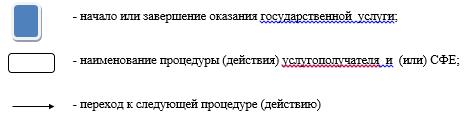 
					© 2012. РГП на ПХВ «Институт законодательства и правовой информации Республики Казахстан» Министерства юстиции Республики Казахстан
				
      Аким области

Б. Бакауов
Приложение
к постановлению акимата
Павлодарской области
от 26 июня 2016 года № 168/4Утвержден
постановлением акимата
Павлодарской области
от 28 мая 2015 года № 160/5Приложение
к регламенту государственной
услуги "Регистрация
прижизненного, добровольного
пожертвования тканей
(части ткани) и (или)
органов (части органов)
после смерти в целях
трансплантации"